                         GHERIANY 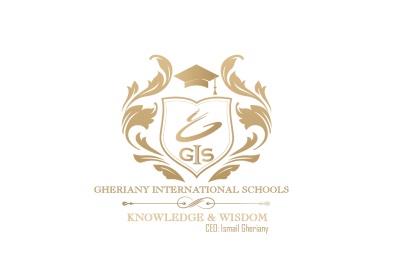                             INTERNATIONAL SCHOOLS                            KG Semi DivisionMaterial CoveredKG 2English: Doodle Town: Units 5 & 6Questions: How old are you?  Opposites:    Happy – Sad                        Big – Small  Math: Subtraction           Counting by ( 2-5-10 )           Bigger – Smaller           Missing number (what’s before & what’s after)Science: Nutrition -bugs – vegetables - living things- taste - bodies